Муниципальное общеобразовательное бюджетноеучреждение«Шалаевская начальная школа-детский сад»ПРИКАЗ«29» января 2021 г.	                                                                          №05/01О создании комиссии по противодействию коррупции в МОБУ «Шалаевская НШ-ДС»Руководствуясь Федеральным законом от 25.12.2008г. № 273-ФЗ «О противодействии коррупции», Федеральным законом от 29.12.2012г. №273-ФЗ «Об образовании в РФ», Антикоррупционной политикой МОБУ «Шалаевская НШ-ДС»С целью реализации антикоррупционной политики в МОБУ «Шалаевская НШ-ДС»ПРИКАЗЫВАЮ:1.Утвердить Комиссию по противодействию коррупции МОБУ «Шалаевская НШ-ДС» в следующем составе:Савинова А.В. -   директор МОБУ, председатель комиссии;Рожкова И. Н.  -  воспитатель разновозрастной группы МОБУ, заместитель председателя комиссии;Денисова С.В. – воспитатель разновозрастной группы МОБУ, секретарь.Члены комиссии:Брусницына Т.В.- заведующий хозяйством;Журавлева Е.С. -  член родительского совета.     2. Комиссии по противодействию коррупции обеспечить освещение проводимой работы.     3. Контроль за исполнением приказа оставить за собой.Директор МОБУ «Шалаевская НШ-ДС»  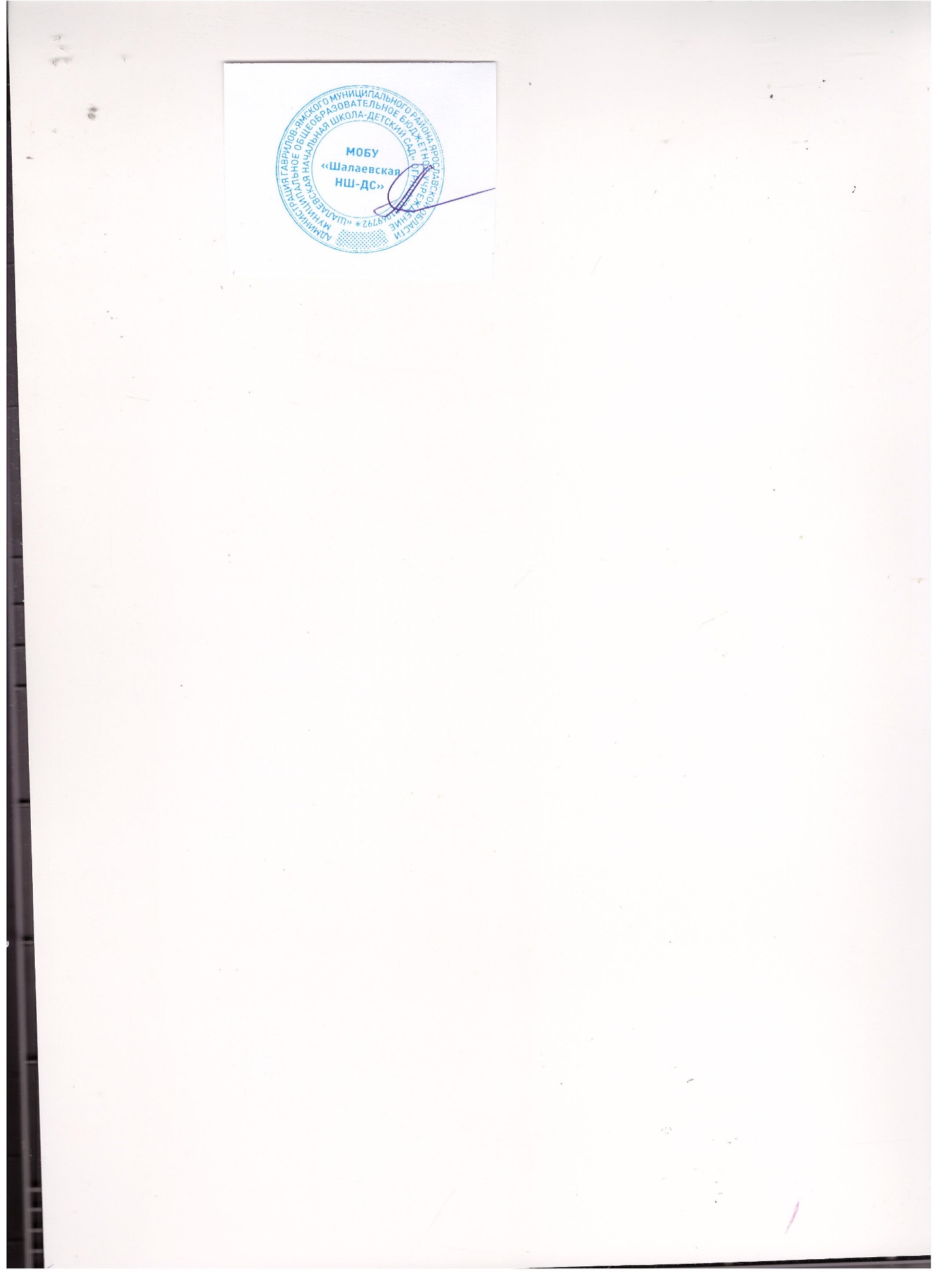 А.В. Савинова